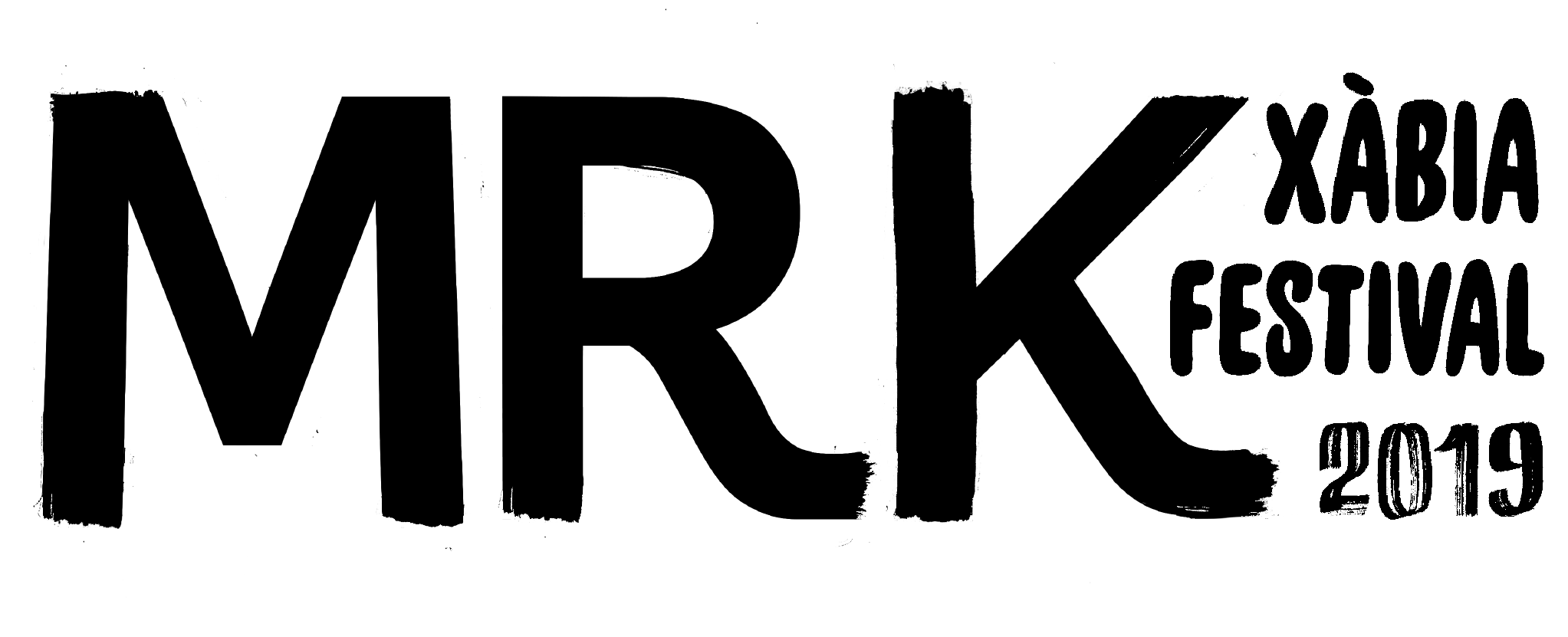 ESTA AUTORIZACIÓN DEBE ENTREGARSERELLENADA Y FIRMADA EN LA PUERTA DEL RECINTOConcierto: ______________________________Recinto: ________________________ , Provincia _____________ - ______ de ____________ de 2019PERMISO DE ACCESO A MENORES DE EDADLos menores de edad de 16 y 17 años han de adquirir su entrada correspondiente y podrán acceder al recinto en las mismas condiciones que los adultos, sin necesidad de ir acompañados, pero también han de Cumplimentar y entregar este documento en los accesos al recinto.Los menores de 16 años no tienen que adquirir entrada, pero deberán entregar este formulario en la entrada y permanecer acompañados en todo momento tal y como se detalla en los párrafos posteriores.1. Cumplimentar si el responsable del menor es el padre, la madre o el tutor legal del mismo:D. /Doña:Con DNI/NIE/Pasaporte:Maniflesta que es padre/ madre/ tutor de los menores que a continuación se citan:NOMBRE Y APELLIDOS                                                                       DNI                   EDADNOMBRE Y APELLIDOS                                                                       DNI                   EDADNOMBRE Y APELLIDOS                                                                       DNI                   EDADA través del actual documento, expreso mi consentimiento como progenitor/ tutor y acepto mi responsabilidad de que los menores anteriormente citados accedan al concierto de ____________________ en el Recinto ____________________ el día _____de ________________ de 2019.2. En caso de que el padre/ la madre/ el tutor legal del menor no acompañe al menor/menores citados en el interior del recinto.Autorización para custodiar al menor/ los menores en el interior del recinto:D. /Doña DNI/NIE/PasaporteManifiesta que es padre/ madre/ tutor de los menores que a continuación se citan:NOMBRE Y APELLIDOS DNI EDADNOMBRE Y APELLIDOS DNI EDADNOMBRE Y APELLIDOS DNI EDADY autoriza a:D. /Doña                                                                         DNI/ NIE/PasaporteA responsabilizarse de los menores citados en el interior del recinto durante la celebración del concierto de _____________________ el día ________ de ____________ de 2019 en el Recinto _______________________En todos casos, tanto padre/ madre/ tutor/ persona autorizada, al firmar este documento y presentar la fotocopia de DNI/NIE/Pasaporte declara estar en pleno conocimiento de las condiciones de compra y venta de las entradas expuestas a los menores y las acepta sin restricciones. Asimismo se declara total y único responsable de la protección y custodia del menor/ menores citados en el documento comprometiéndose a velar por su seguridad y bienestar durante la celebración del concierto de ____________________De igual forma aprueba la responsabilidad de impedir el consumo por aparte del / los menores citados en este documento de sustancias como alcohol, tabaco o estupefacientes; y de evitar cualquier situación de riesgo o peligro para el menor, o que él mismo pueda ocasionar. Especialmente guardará especial celo en la guarda y custodia durante la celebración de las actuaciones artísticas situando al menor/es en lugares seguros.Los responsables de los menores y estos mismos eximen de cualquier responsabilidad a la empresa organizadora del evento por los daños y / o perjuicios que los menores pudieran padecer o provocar, además de proclamarse como responsables únicos de los daños y perjuicios mencionados.Por último, consiente firmemente que la entidad no devuelva el importe abonado al menor y/o se deniegue su entrada al recinto, en caso de haber incumplido alguna de las condiciones o de no haber aportado la documentación correcta y necesaria.Firma: